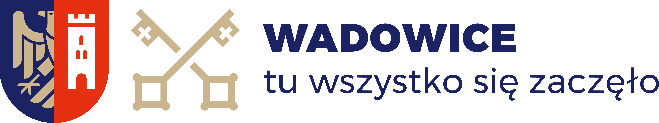 WNIOSEK O OBJĘCIE PATRONATU HONOROWEGO PRZEZ BURMISTRZA WADOWICI. Informacje o wnioskodawcy (osobie odpowiedzialnej za projekt):Imię i nazwisko (nazwa firmy)
……….……………………..…………………………….…………….Adres e-mail
……………………………………………………….…………….….…Numer telefonu
………………………………………………………………….…………II. Informacja na temat projektu Nazwa projektu……………………………………………….……………………………Termin realizacji………………………………….………………………………………...Miejsce realizacji przedsięwzięcia …………….…….………………………………………………………..III. Charakter przedsięwzięcia  (proszę zaznaczyć wszystkie pasujące odpowiedzi):RozrywkowyKulturalnyEkonomiczno-gospodarczySportowyCharytatywnyTurystycznyHistoryczny Inne, jakie?...................................................................................Cele projektuDokładny opis projektuPlanowana liczba uczestników………………………………………………………………..W jaki sposób projekt przyczyni się do promocji Gminy Wadowice?Planowane działania promocyjne i harmonogram działań (prosimy o podanie rodzaju planowanych działań promocyjnych, określenia ich czasu oraz podanie harmonogramu przygotowań do wydarzenia)Do kogo zamierzają Państwo wnioskować w sprawie objęcia wydarzenia Patronatem Medialnym?Czy wnoszą Państwo wniosek o udostępnienie możliwości umieszczenia wizerunku herbu Wadowic na materiałach promocyjnych?Tak                                                                                                           Nie Oczekiwania Organizatora względem Urzędu Miasta Wadowice  Miejscowość i data                                                        Imię i nazwisko Wnioskodawcy ……………………………………………..………                                            ……………………………...…………………………………………..